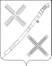 АДМИНИСТРАЦИЯКРАСНОГВАРДЕЙСКОГО СЕЛЬСКОГО ПОСЕЛЕНИЯ КАНЕВСКОГО РАЙОНА ПОСТАНОВЛЕНИЕ _______________                                                                                 № _____ поселок КрасногвардеецОб утверждении Положения о порядке захоронения (перезахоронения) не погребенных останков погибших при защите Отечества, на территории Красногвардейского сельского поселения Каневского района, обнаруженных в ходе проведения поисковых работ В целях увековечения памяти погибших при защите Отечества, в соответствии со статьей 9 Федерального закона от 14 января 1993 года № 4292-1 «Об увековечении памяти погибших при защите Отечества», пунктом 4 статьи 18 Федерального закона от 12 января 1996 года № 8-ФЗ «О погребении и похоронном деле», пунктом 2 статьи 20 закона Краснодарского края от 4 февраля 2004 года № 666–КЗ «О погребении и похоронном деле в Краснодарском крае» и руководствуясь Уставом Красногвардейского сельского поселения Каневского района, постановляю:1. Утвердить Положение о порядке захоронения (перезахоронения) не погребенных останков погибших при защите Отечества, на территории Красногвардейского сельского поселения Каневского района, обнаруженных в ходе проведения поисковых работ, согласно приложению.2. Общему отделу администрации Красногвардейского сельского поселения Каневского района (Дудка):2.1. Разместить настоящее постановление на официальном сайте Красногвардейского сельского поселения Каневского района в информационно-телекоммуникационной сети «Интернет».3. Контроль за выполнением настоящего постановления оставляю за собой.4. Постановление вступает в силу со дня его обнародования.Глава Красногвардейского сельскогопоселения Каневского района	                                                    Ю.В.ГриньПРИЛОЖЕНИЕ УТВЕРЖДЕНпостановлением администрацииКрасногвардейского сельского поселения Каневского района____________________ № _____Положение о порядке захоронения (перезахоронения) не погребенных останков погибших при защите Отечества, на территории Красногвардейского сельского поселения Каневского района, обнаруженных в ходе проведения поисковых работ
1. ОБЩИЕ ПОЛОЖЕНИЯ1.1. Не погребенные останки погибших при защите Отечества, обнаруженные в ходе поисковой работы (далее – не погребенные останки погибших), подлежат захоронению.1.2. Настоящее Положение определяет порядок захоронения (перезахоронения) не погребенных останков погибших не только на территории Красногвардейского сельского поселения Каневского района, но и павших в других местах, чьих родиной является Привольненское сельское поселение Каневского района.2. ПОРЯДОК ЗАХОРОНЕНИЯ (ПЕРЕЗАХОРОНЕНИЯ)НЕ ПОГРЕБЕННЫХ ОСТАНКОВ ПОГИБШИХ2.1. Захоронение (перезахоронение) непогребенных останков погибших осуществляет администрацией Красногвардейского сельского поселения Каневского района в соответствии с действующим законодательством Российской Федерации.2.2. Захоронение (перезахоронение) останков погибших защитников Отечества, производится, как правило, в существующие зарегистрированные воинские захоронения.2.3. Захоронение (перезахоронение) останков погибших защитников Отечества, обнаруженных при проведении полевых поисковых работ, чьих родственников удалось установить, может быть проведено в месте, указанном родственниками погибшего.2.4. Перезахоронение останков погибших защитников Отечества, чьих родственников удалось установить, проводится по решению органов местного самоуправления Красногвардейского сельского поселения Каневского района с уведомлением родственников погибшего.2.5. Захоронение не погребенных останков погибших осуществляется общественных кладбищ поселения или на других местах погребения с учетом пожелания родственников.2.6. При обнаружении не захороненных останков погибших в ходе проведения поисковых работ на иных территориях Российской Федерации и наличии ходатайства родственников захоронение останков осуществляется по последнему месту жительства погибшего.2.7. Ответственность за содержание мест захоронения, оборудование и оформление могил и кладбищ погибших при защите Отечества возлагается на администрацию Красногвардейского сельского поселения Каневского района.2.8. При обнаружении останков военнослужащих армий других государств захоронение производится с информированием, а в необходимых случаях и с участием представителей соответствующих организаций этих государств.2.9. Проекты планировки, застройки и реконструкции населенных пунктов поселения, строительных объектов разрабатываются с учетом необходимости обеспечения сохранности воинских захоронений.Предприятия, организации, учреждения и граждане в случае обнаружения захоронений на предоставленных им землях обязаны сообщить об этом в администрацию Красногвардейского сельского поселения Каневского района.Сохранность воинских захоронений обеспечивается администрацией Красногвардейского сельского поселения Каневского района.2.10. Расходы по оплате ритуальных услуг производятся из средств местного бюджета. 2.11. Пришедшие в негодность воинские захоронения, мемориальные сооружения и объекты, увековечивающие память погибших, подлежат восстановлению органами местного самоуправления Красногвардейского сельского поселения Каневского района.2.12. Предприятия, учреждения, организации или граждане, виновные в повреждении воинских захоронений, обязаны их восстановить;2.13. В целях обеспечения сохранности воинских захоронений в местах, где они расположены, органами местного самоуправления Красногвардейского сельского поселения Каневского района устанавливаются охранные зоны и зоны охраняемого природного ландшафта в порядке, определяемом законодательством Российской Федерации.Ведущий специалист общего отделаадминистрации Красногвардейского сельскогопоселения Каневского района                                                                 Т.В.Дудка